РЕГИОНАЛЬНАЯ АССОЦИАЦИЯ «СТРОИТЕЛИ ТПП РБ»ПРОТОКОЛ № 27Правления Региональной ассоциации «Строители ТПП РБ»Дата заседания: «13» июля   2017г.Место заседания: г. Улан-Удэ, ул. Ленина, 25.Время начала заседания: «18» часов «00» минут Время окончания заседания: «18» часов «30» минут.Форма: очная.Присутствовали члены Правления Региональной ассоциации «Строители ТПП РБ» (далее – Ассоциация): Михеев А.Т., Гусляков В.А., Доржиев Г.Ю., Батуев В.Б, Зураев И.И., Хусаев В.Л., Байминов В.Н. Отсутствовали: - нет;Кворум для проведения заседания Правления Ассоциации имеется, Правление правомочно принимать решения.Председатель заседания : единогласно выбранный Гусляков В.А.Приглашенные лица:Исполнительный директор Ассоциации Елисафенко Владимир Леонидович;Секретарь Правления Кочетова Лидия Васильевна.ПОВЕСТКА ДНЯ ЗАСЕДАНИЯ ПРАВЛЕНИЯ:Установление права на строительную деятельность для организации - членов СРО  РА «Строители ТПП РБ»  в соответствии  с предоставленными заявлениями и Сведениями  о квалификации руководителей и специалистов. Установление уровня ответственности       согласно средствам, внесенным в компенсационный фонд возмещения вреда  и  фонд обеспечения договорных обязательств.По вопросу   повестки дняСлушали Исполнительного директора Елисафенко В.Л., В конце декабря 2016г.  Минюст зарегистрировал приказ Ростехнадзора об отмене с 1 июля 2017 года допуска СРО к работам, влияющим на безопасность объектов капстроительства.Решение Ростехнадзора   принято в рамках выполнения им Закона № 372-ФЗ «О внесении изменений в Градостроительный кодекс Российской Федерации и отдельные законодательные акты Российской Федерации», который отменяет с 1 июля 2017 года выдаваемые саморегулируемыми организациями строителей Свидетельства о допуске к работам. 	В связи с этим, в качестве  заменяющего документа является реестр членов СРО, размещенный на сайте НОСТРОЯ со всей информацией об организациях, включенных в Реестр, а также выписка из реестра СРО.Решили:Установить право   организациям  - включенным в Реестр членов СРО  РА «Строители ТПП РБ»,  осуществлять строительство, реконструкцию, капитальный ремонт объектов  капитального строительства в соответствии со средствами, оплаченными в  компенсационный Фонд возмещения вреда (ФВВ)2.Установить право   организациям  - члена СРО, включенным в Реестр членов СРО  РА «Строители ТПП РБ»,  осуществлять строительство, реконструкцию, капитальный ремонт объектов  капитального строительства по договору  строительного подряда, заключаемым  с использованием конкурентных способов заключения договоров в соответствии  со средствами, оплаченными в  компенсационный Фонд обеспечения договорных обязательств (ОДО).Результаты голосования: «За» - 7 голосов (100%), «Против» - 0 голосов, «Воздержался» - 0 голосов. Решение принято Повестка дня исчерпана.  Предложений и дополнений в повестку дня собрания не поступило. Заседание Правления объявляется закрытым.  Директор РА  «Строители ТПП РБ                                                                 Гусляков В.А  Секретарь Правления                                                                             Кочетова Л.В.        Исполнительный директор     В.Л. Елисафенко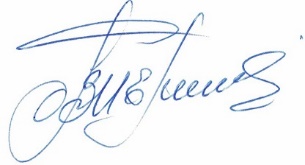 г. Улан-Удэ, ул. Ленина, д. 25, тел. 8(3012) 21-55-88,( 89021)642246;  e-mail: sro@tpprb.com1Муниципальное унитарное предприятие"Водоканал" г. Улан-УдэМУП"Водоканал"г. Улан-Удэ.0326540932670034, Республика Бурятия, г. Улан-Удэ, ул. Красноармейская,24,  тел. 8(3012)44-14-542Общество с ограниченной ответственностью                "Алмаз Электро"ООО "Алмаз Электро"0326471326670002, Республика Бурятия, г. Улан-Удэ, ул. Октябрьская, д.17, тел. 8(3012)456-8883Общество с ограниченной ответственностью "Универсальная Строительно- Производственная компания "ООО" УСПК".0323388077670013, Республика Бурятия, г. Улан-Удэ, ул. Ключевская,10/29, тел.891498355334Акционерное общество" Улан-Удэ Энерго"АО "Улан-Удэ Энерго".0326481003670042, Республика Бурятия, ул. Жердева, дом12, тел. 8(3012)43-12-675Общество с ограниченной ответственностью "Байкальская строительная компания"Оптима" ООО "Байкальская строительная компания"Оптима".0323361854670013,г. Улан-Удэ,ул. Жердева, дом 8А,стр.10, офис1, тел. 8(3012)6025506Общество с ограниченной ответственностью " ЖКХ п. Селенгинск "ООО "ЖКХ п. Селенгинск".0309015764671247,Республика Бурятия,Кабанский район,пос. Селенгинск, мкр. Солнечный22-56, тел. 8(30138)73-0-127Общество с ограниченной ответственностью " Аквастиль "ООО "Аквастиль".0326039518670045, Республика Бурятия, г. Улан-Удэ, пр. Автомобилистов, дом16 (офис1), тел.8(3012) 5599648Общество с ограниченной ответственностью " Сибстроймеханизация"Мехколонна 184" ООО "Сибстроймеханизация" "МК 184".0326484477671050, Республика Бурятия, Иволгинский район, улус Хойтобэе", ул. Взлетная,219Акционерное общество" Разрез Тугнуйский"АО "Разрез Тугнуйский".0314002305671353, Республика Бурятия, Мухоршибирский район, п. Саган-Нур, проспект 70 лет Октября, дом49, тел.8(30120480700 доб.28202, 8(301430 2293210Открытое акционерное общество"Промстроймеханизация"ОАО "Промстроймеханизация".0323109541670031, Республика Бурятия, г. Улагн-Удэ, ул.Забайкальская,дом19,  тел.8(3012)204-40511Общество с ограниченной ответственностью " Ковчег три "ООО"Ковчег три".0326004378670033, Республика Бурятия, г. Улан-Удэ, ул. Пищевая, дом1а, тел. 8(3012)42-01-1012Общество с ограниченной ответственностью " Удинское "ООО "Удинское".03265502716700023, Республика Бурятия, г. Улан-Удэ,ул. Обручева, дом39, тел. 8(3012)22483613Общество с ограниченной ответственностью " НИКА "ООО "НИКА".0326046459670034, Республика Бурятия, г. Улан-Удэ, Проспект 50-летия Октября, дом33, тел. 8(3012) 55257114Индивидуальный предприниматель Пашинский Иван СергеевичИП Пашинский И.С..032617256492670050, Республика Бурятия, г. Улан-Удэ, ул. Яковлева, дом10, кв.96, тел. 8(3012) 22-59-9715Общество с ограниченной ответственностью " Строительно- монтажная производственная компания 888 "ООО "СМПК  888".0323389553670042, Республика Бурятия, г. Улан-Удэ, Проспект строителей, дом32, кв.84,      тел. 892475017291Муниципальное унитарное предприятие"Водоканал" г. Улан-УдэМУП"Водоканал"г. Улан-Удэ.0326540932670034, Республика Бурятия, г. Улан-Удэ, ул. Красноармейская,24,  тел. 8(3012)44-14-542Общество с ограниченной ответственностью                "Алмаз Электро"ООО "Алмаз Электро"0326471326670002, Республика Бурятия, г. Улан-Удэ, ул. Октябрьская, д.17, тел. 8(3012)456-8883Общество с ограниченной ответственностью "Универсальная Строительно- Производственная компания "ООО" УСПК".0323388077670013, Республика Бурятия, г. Улан-Удэ, ул. Ключевская,10/29, тел.891498355334Акционерное общество" Улан-Удэ Энерго"АО "Улан-Удэ Энерго".0326481003670042, Республика Бурятия, ул. Жердева, дом12, тел. 8(3012)43-12-675Общество с ограниченной ответственностью " ЖКХ п. Селенгинск "ООО "ЖКХ п. Селенгинск".0309015764671247,Республика Бурятия,Кабанский район,пос. Селенгинск, мкр. Солнечный22-56, тел. 8(30138)73-0-126Общество с ограниченной ответственностью " Аквастиль "ООО "Аквастиль".0326039518670045, Республика Бурятия, г. Улан-Удэ, пр. Автомобилистов, дом16 (офис1), тел.8(3012) 5599647Акционерное общество" Разрез Тугнуйский"АО "Разрез Тугнуйский".0314002305671353, Республика Бурятия, Мухоршибирский район, п. Саган-Нур, проспект 70 лет Октября, дом49, тел.8(30120480700 доб.28202, 8(301430 229328Открытое акционерное общество"Промстроймеханизация"ОАО "Промстроймеханизация".0323109541670031, Республика Бурятия, г. Улагн-Удэ, ул.Забайкальская,дом19,  тел.8(3012)204-4059Общество с ограниченной ответственностью " Ковчег три "ООО"Ковчег три".0326004378670033, Республика Бурятия, г. Улан-Удэ, ул. Пищевая, дом1а, тел. 8(3012)42-01-1010Общество с ограниченной ответственностью " Удинское "ООО "Удинское".03265502716700023, Республика Бурятия, г. Улан-Удэ,ул. Обручева, дом39, тел. 8(3012)22483611Общество с ограниченной ответственностью " НИКА "ООО "НИКА".0326046459670034, Республика Бурятия, г. Улан-Удэ, Проспект 50-летия Октября, дом33, тел. 8(3012) 55257112Индивидуальный предприниматель Пашинский Иван СергеевичИП Пашинский И.С..032617256492670050, Республика Бурятия, г. Улан-Удэ, ул. Яковлева, дом10, кв.96, тел. 8(3012) 22-59-9713Общество с ограниченной ответственностью " Строительно- монтажная производственная компания 888 "ООО "СМПК  888".0323389553670042, Республика Бурятия, г. Улан-Удэ, Проспект строителей, дом32, кв.84,      тел. 89247501729